ANTISTRESNA ŽOGICA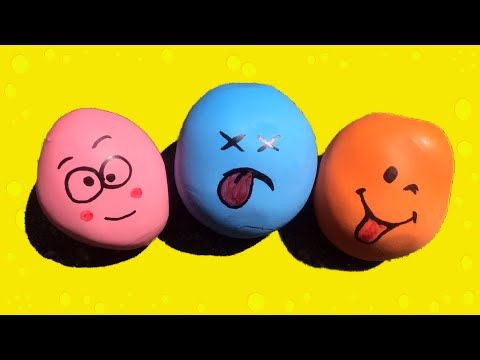 Potrebuješ:balonmalo gladke mokealkoholne flomastre ali migetajoče očiNavodila za izdelavo:Balon s pomočjo lija napolni z nekaj moke. Nato balon zaveži in nanj nalepi oziroma z alkoholnim flomastrom nariši oči ter usta. Ustvari čim bolj zabavne like. Nato pa ga gneti in se na ta način sproščaj. 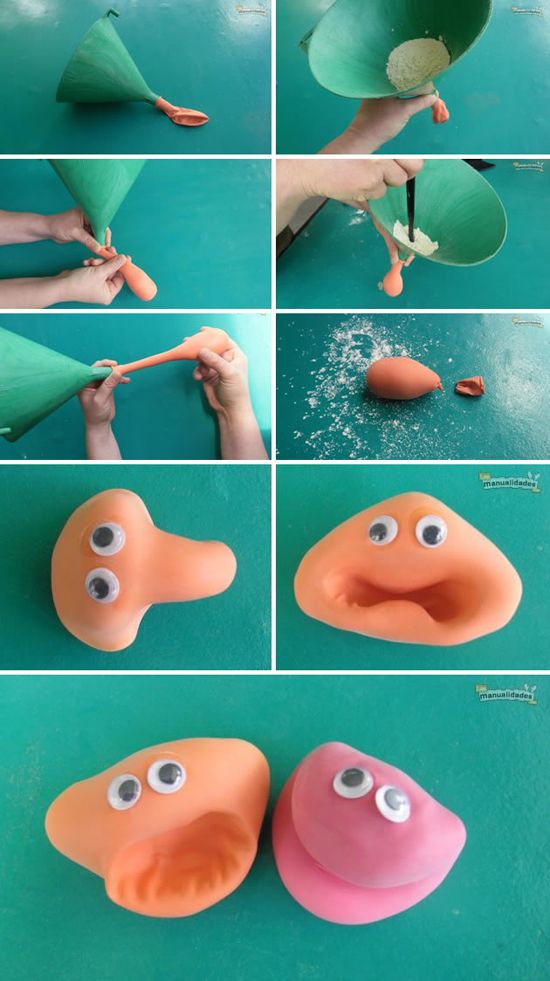 